Module 1 Part 10: College Campus ResourcesThis section corresponds with middle school classroom materials for Module 1 Lesson 9.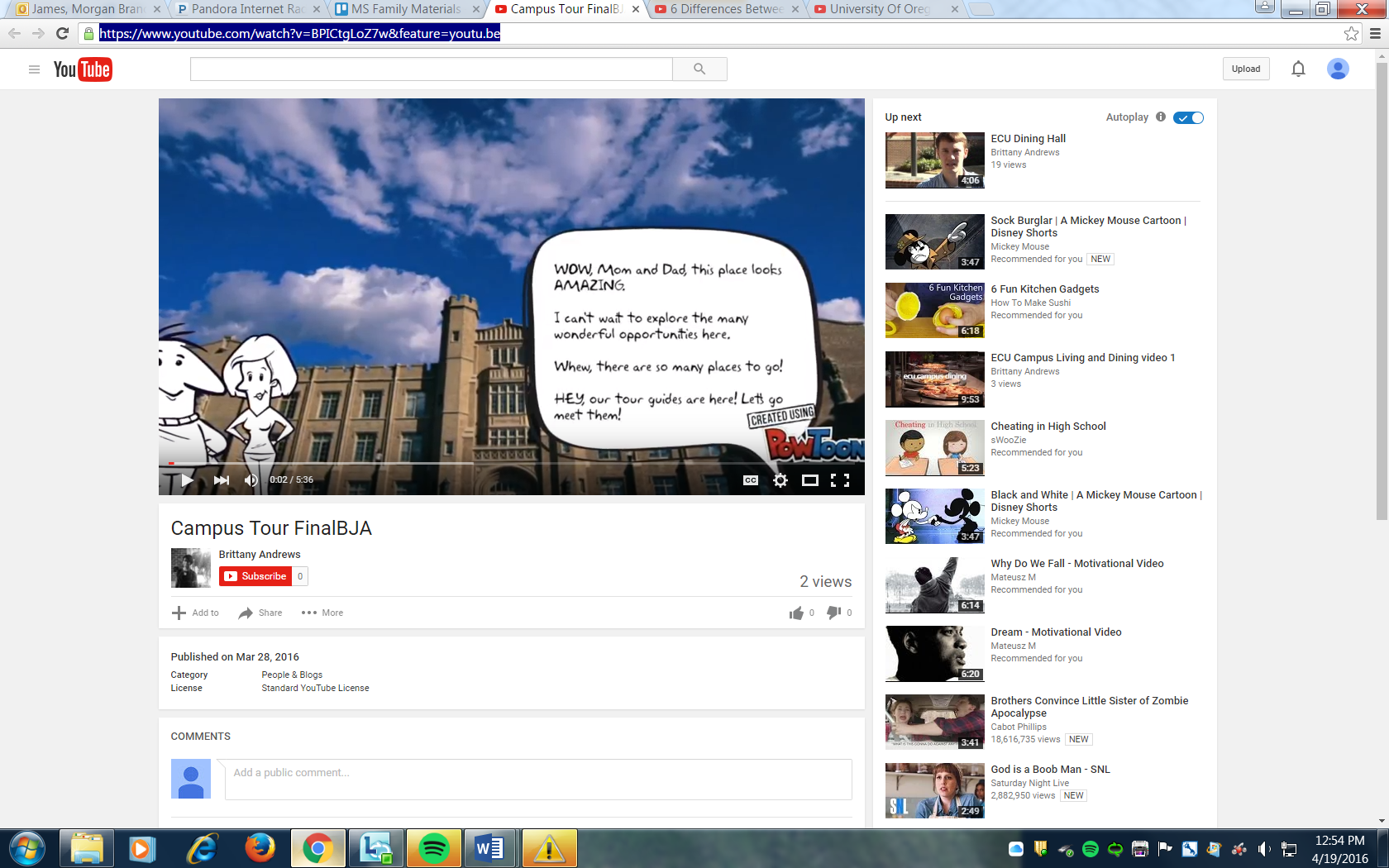 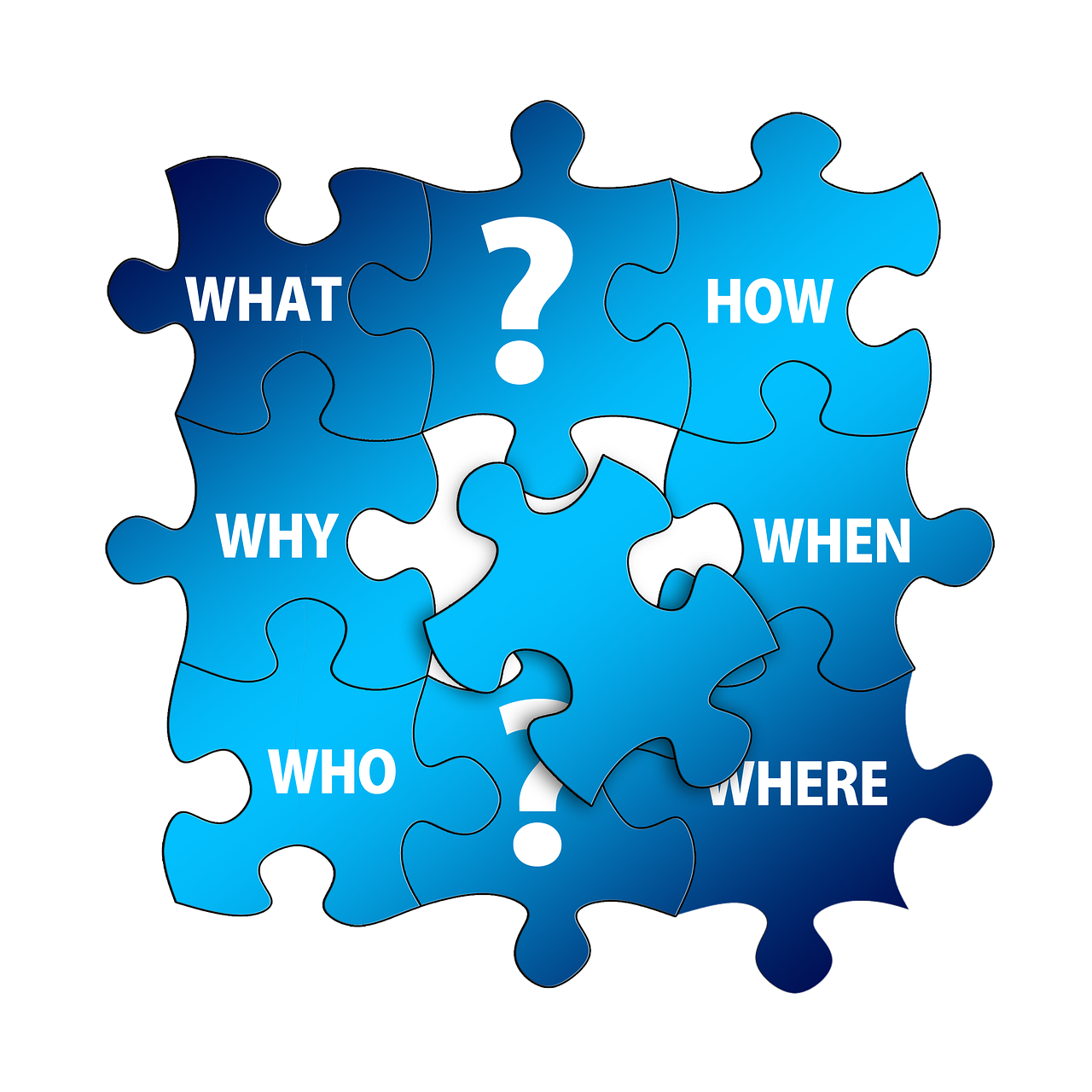 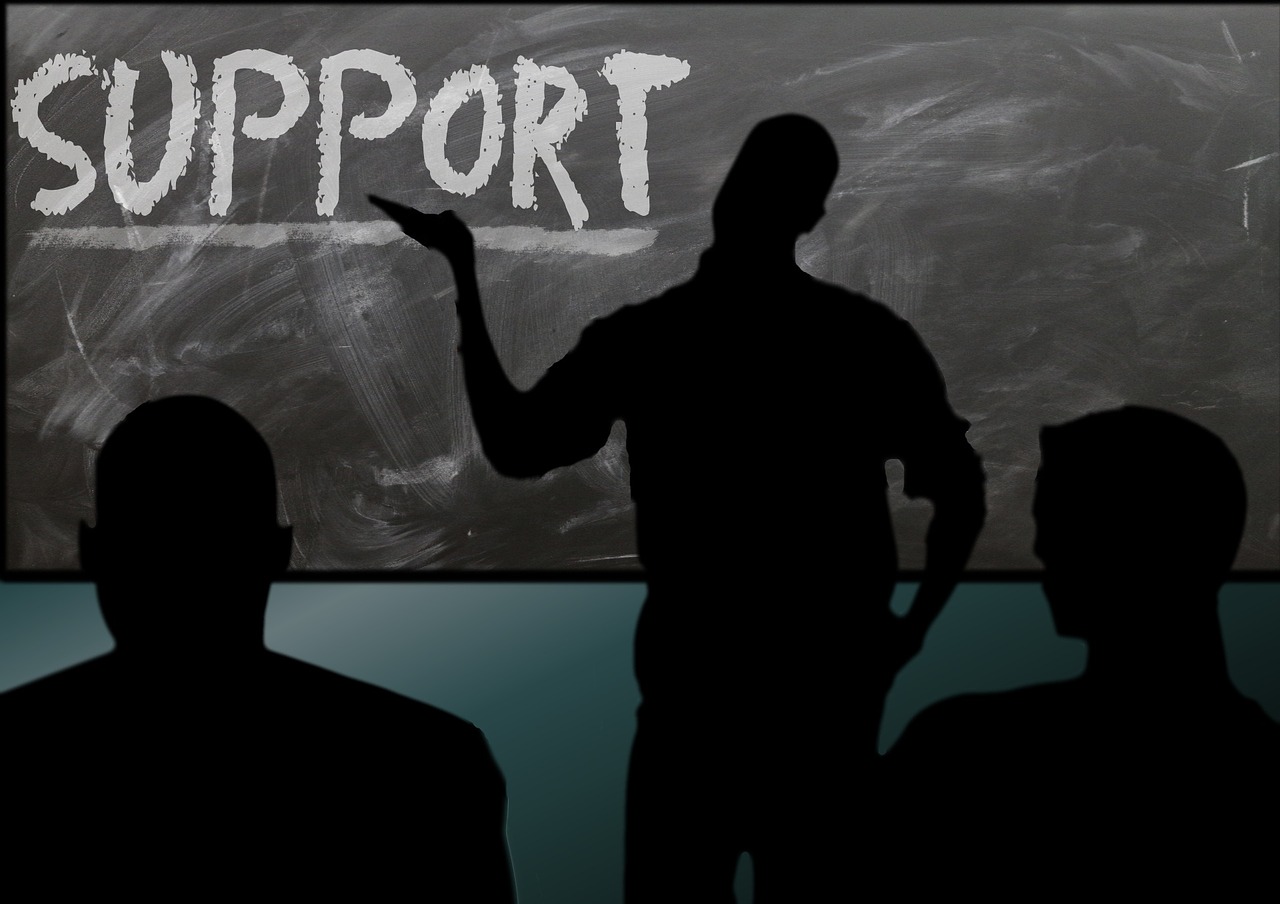 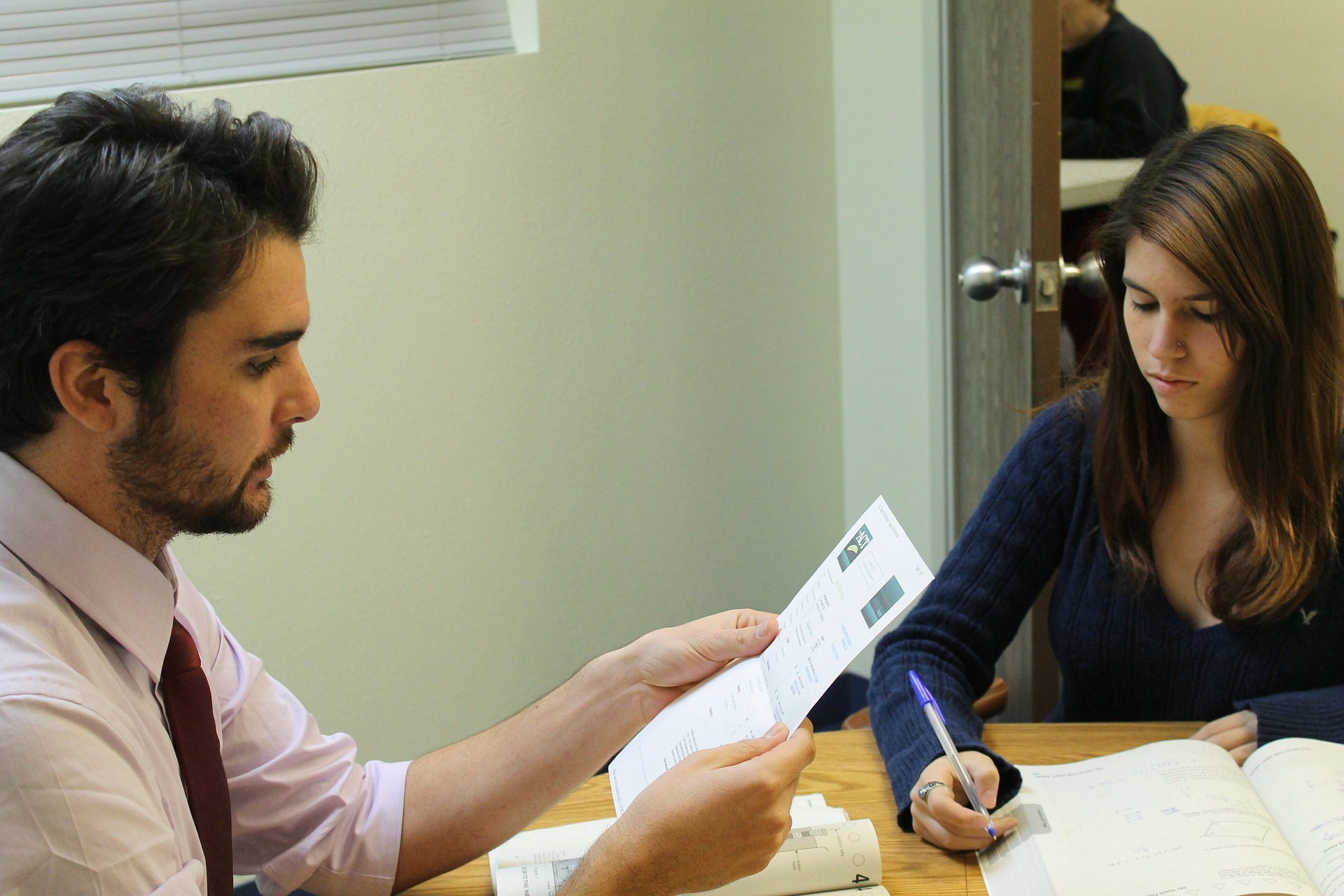 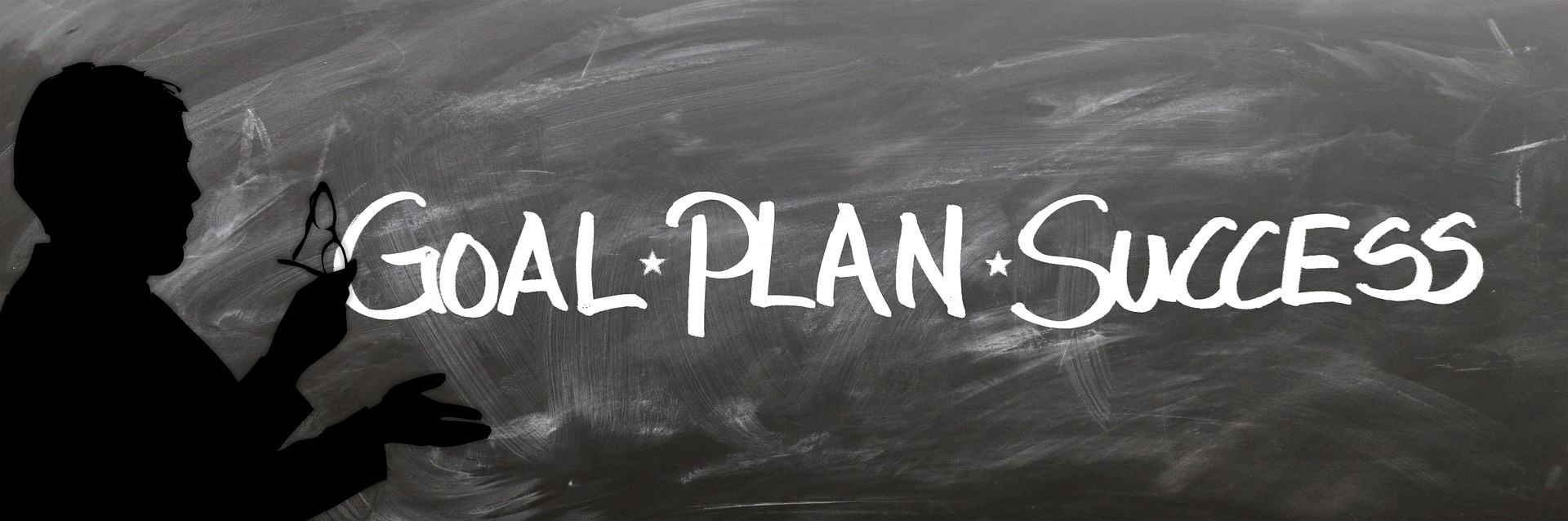 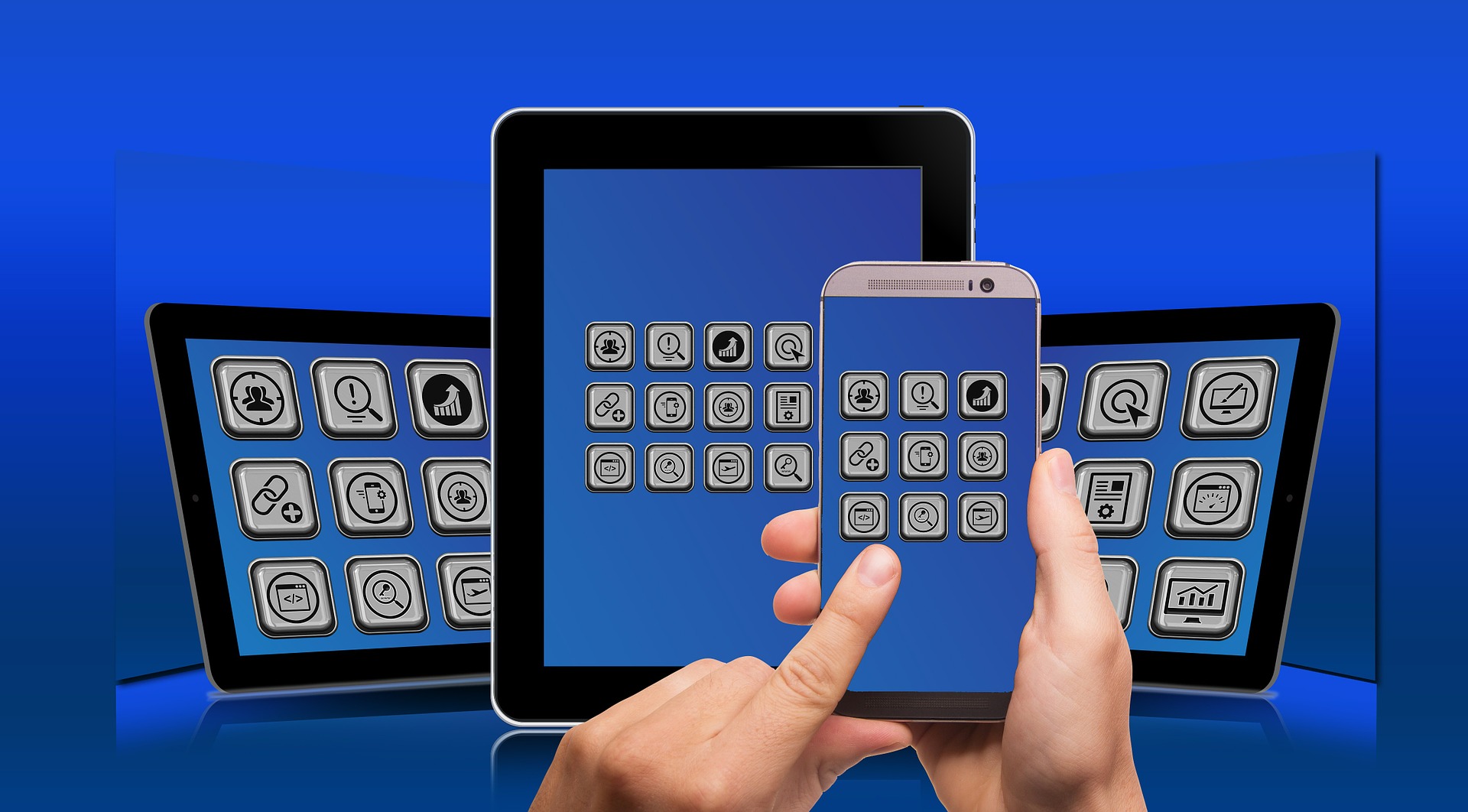 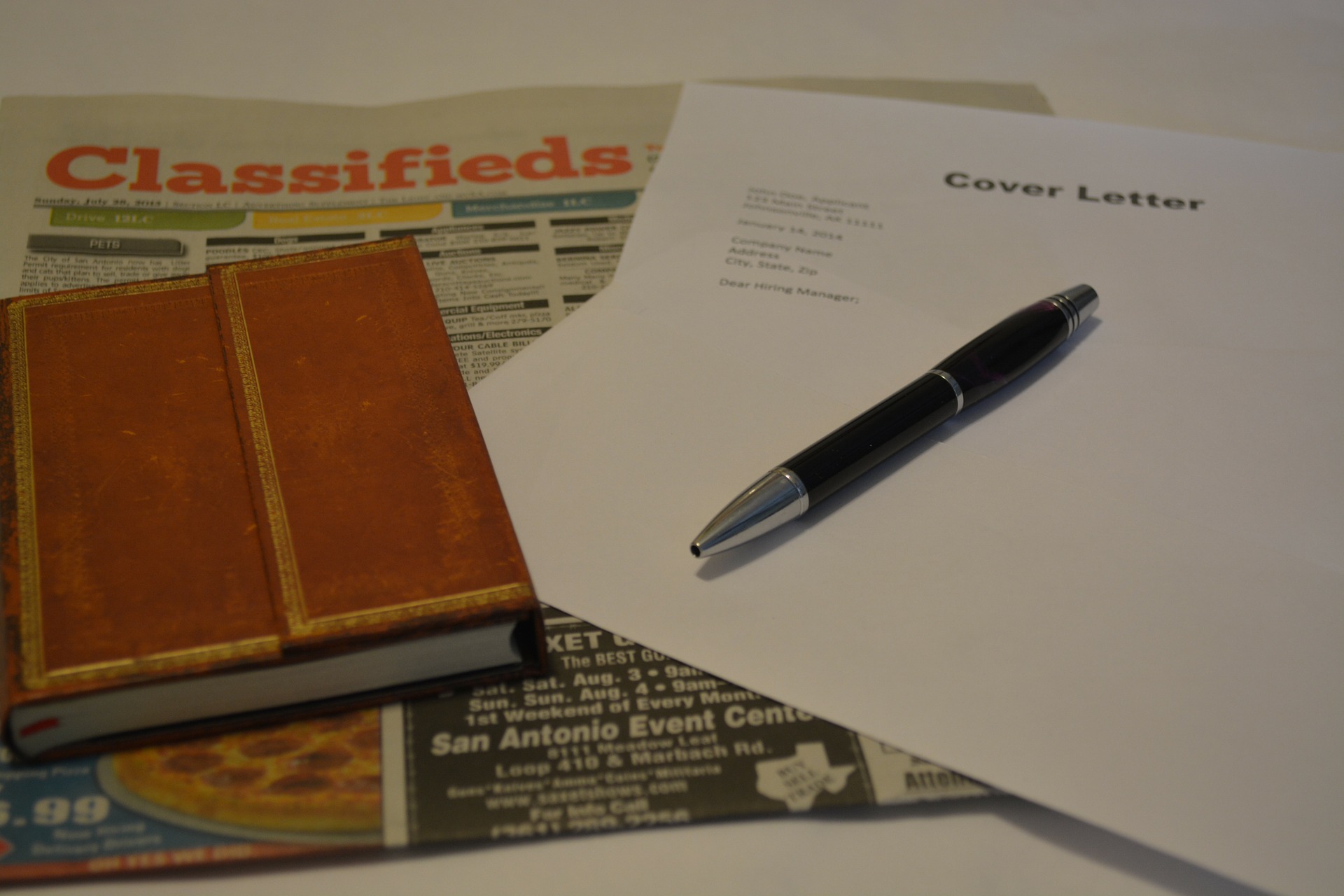 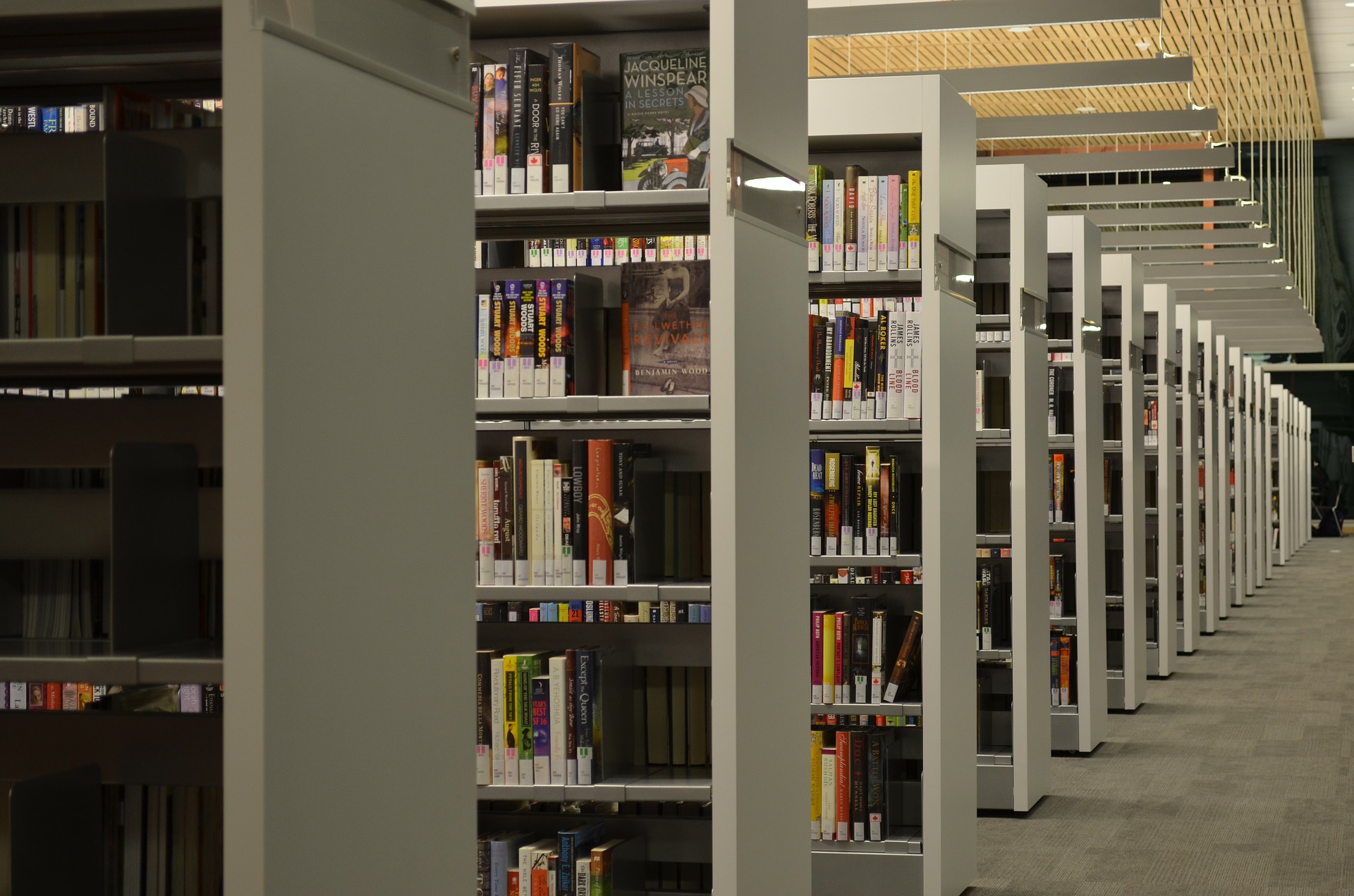 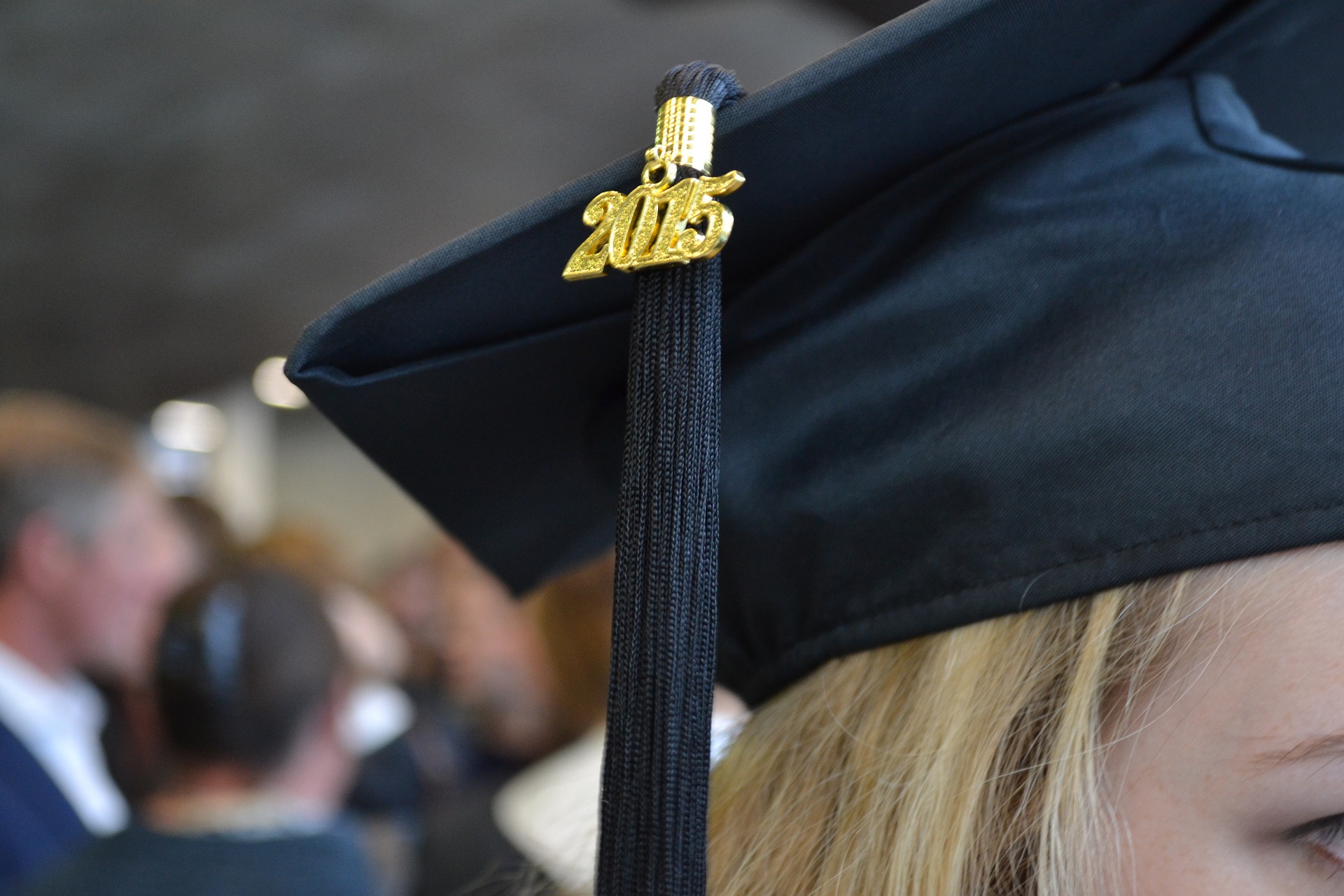 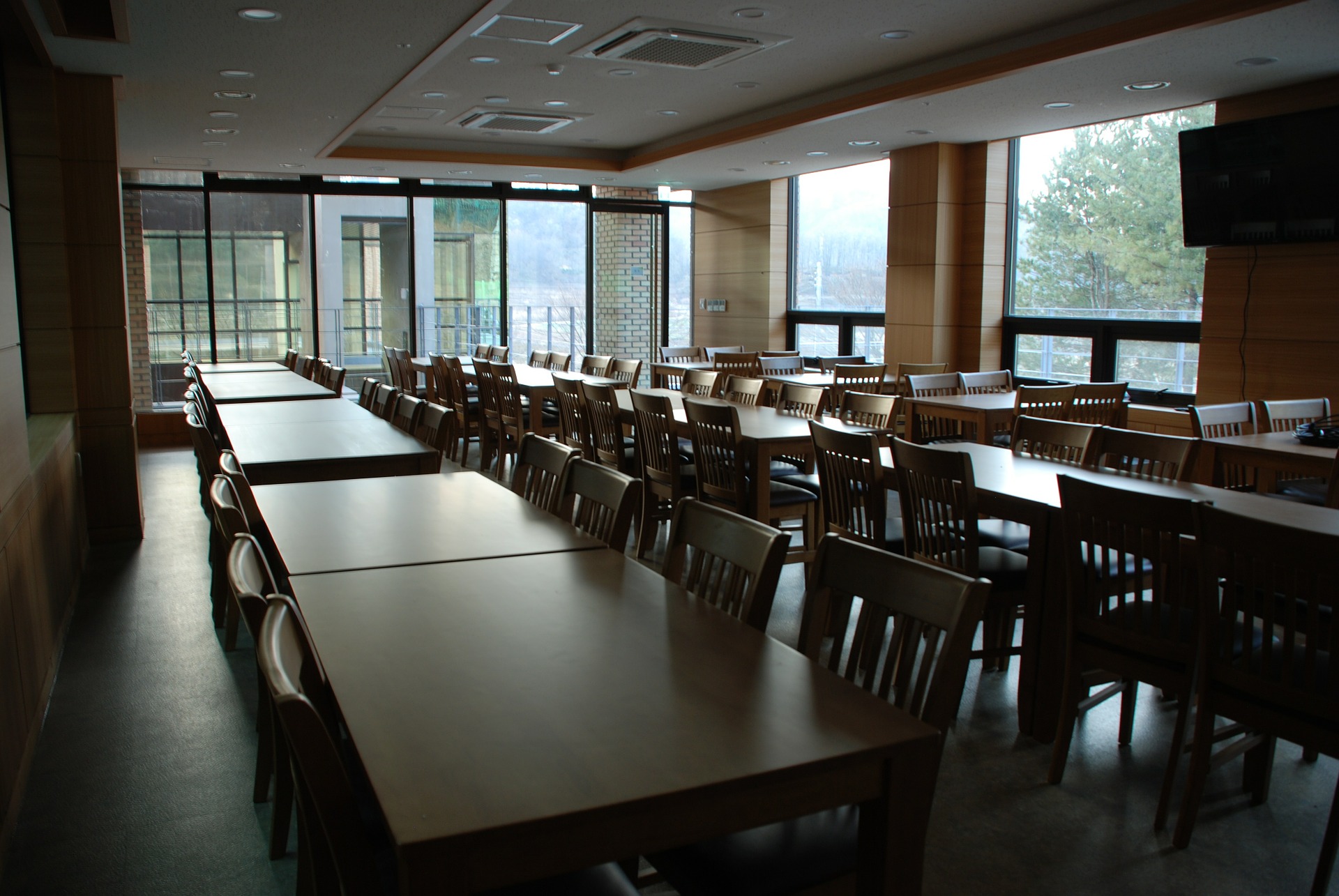 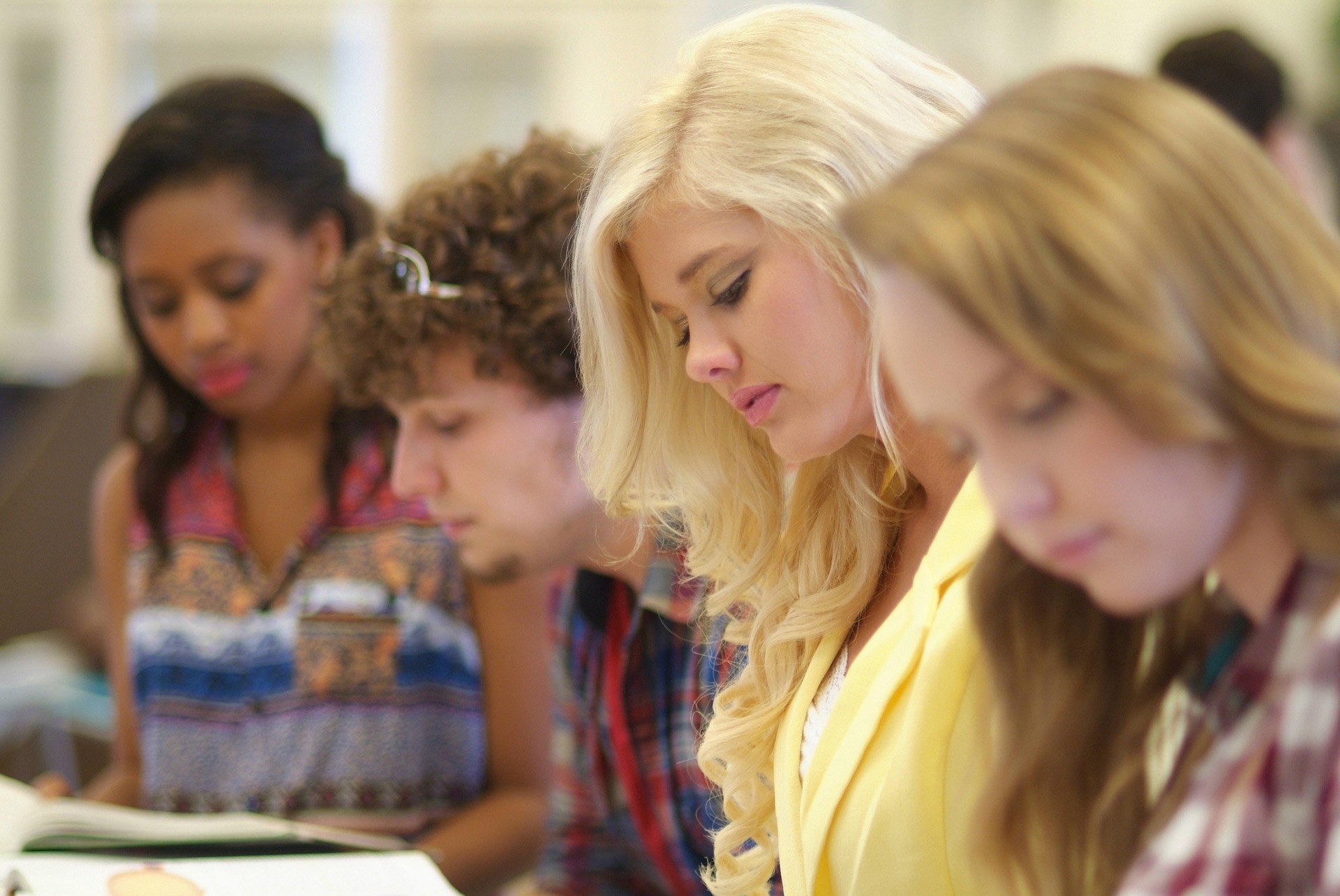 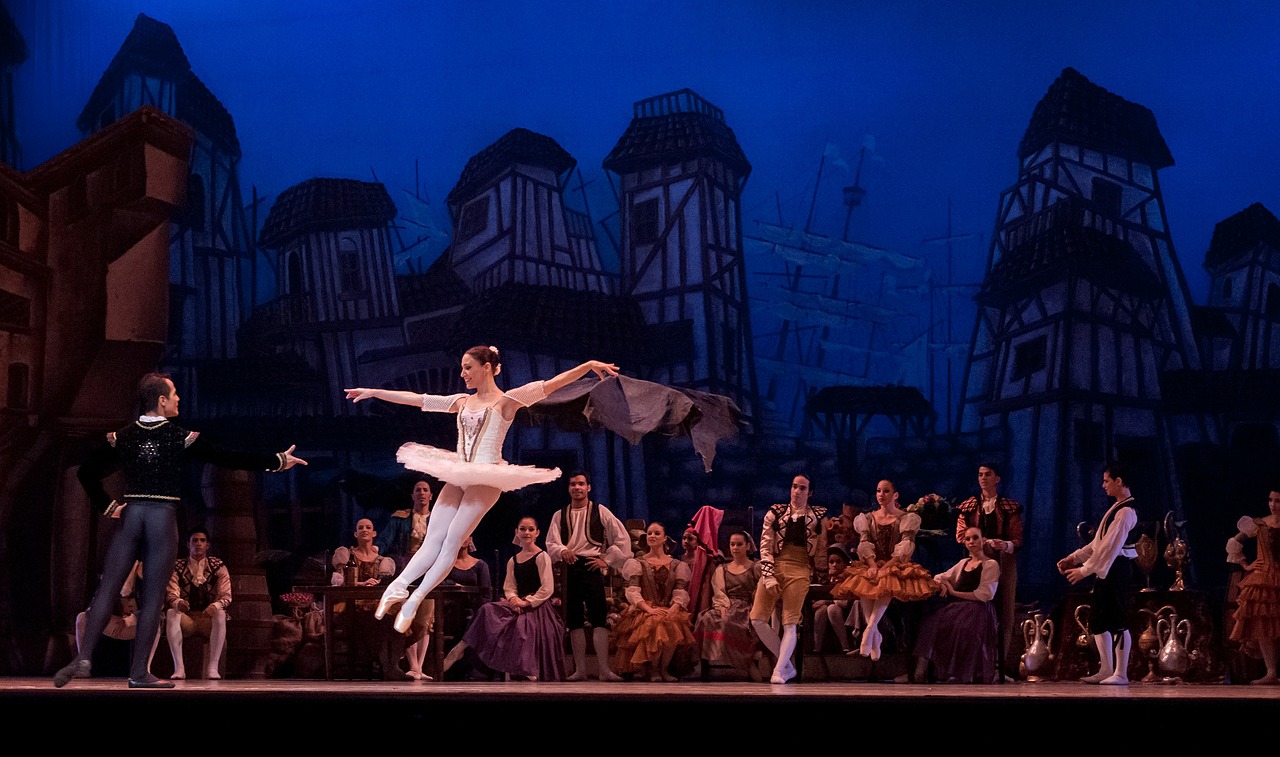 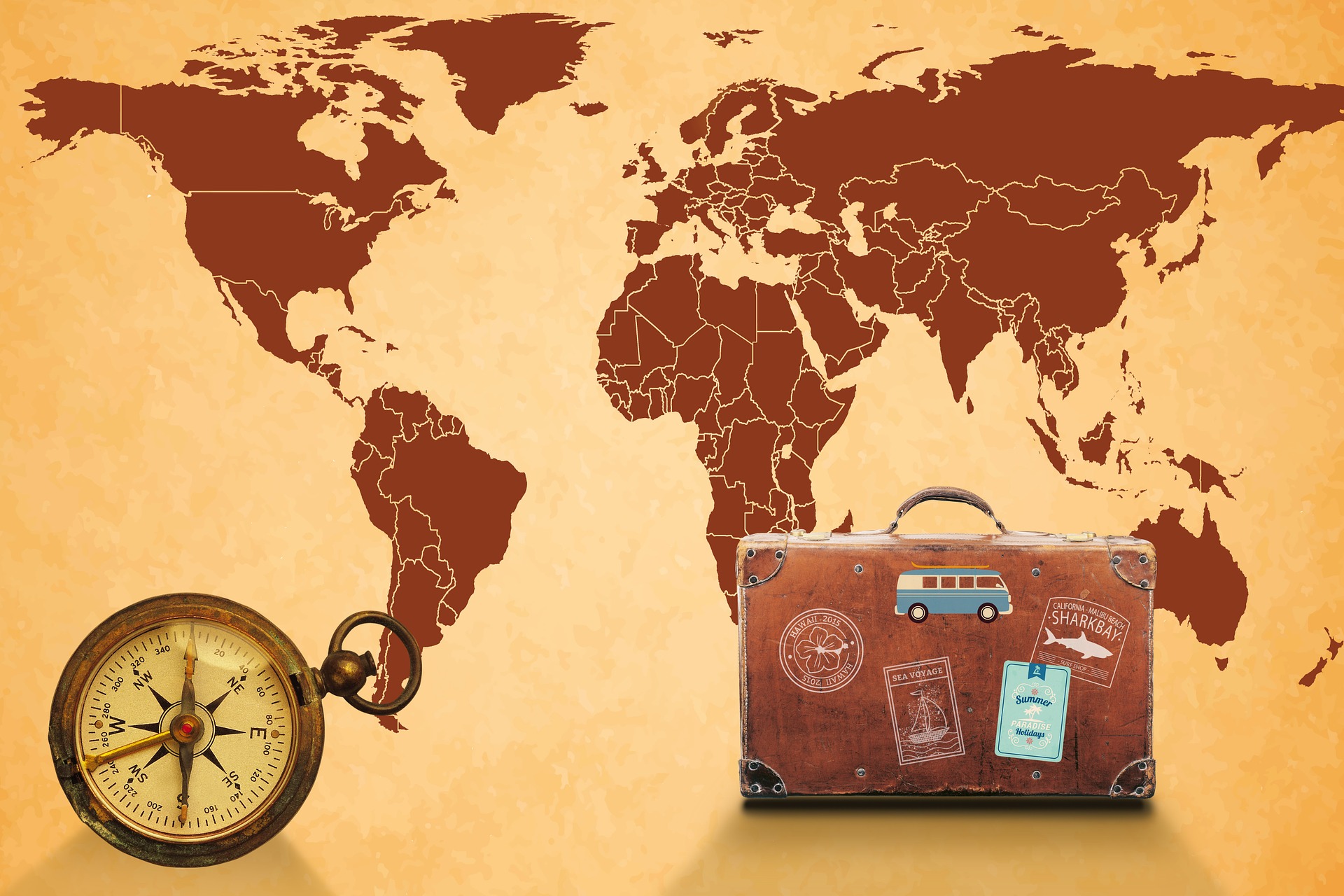 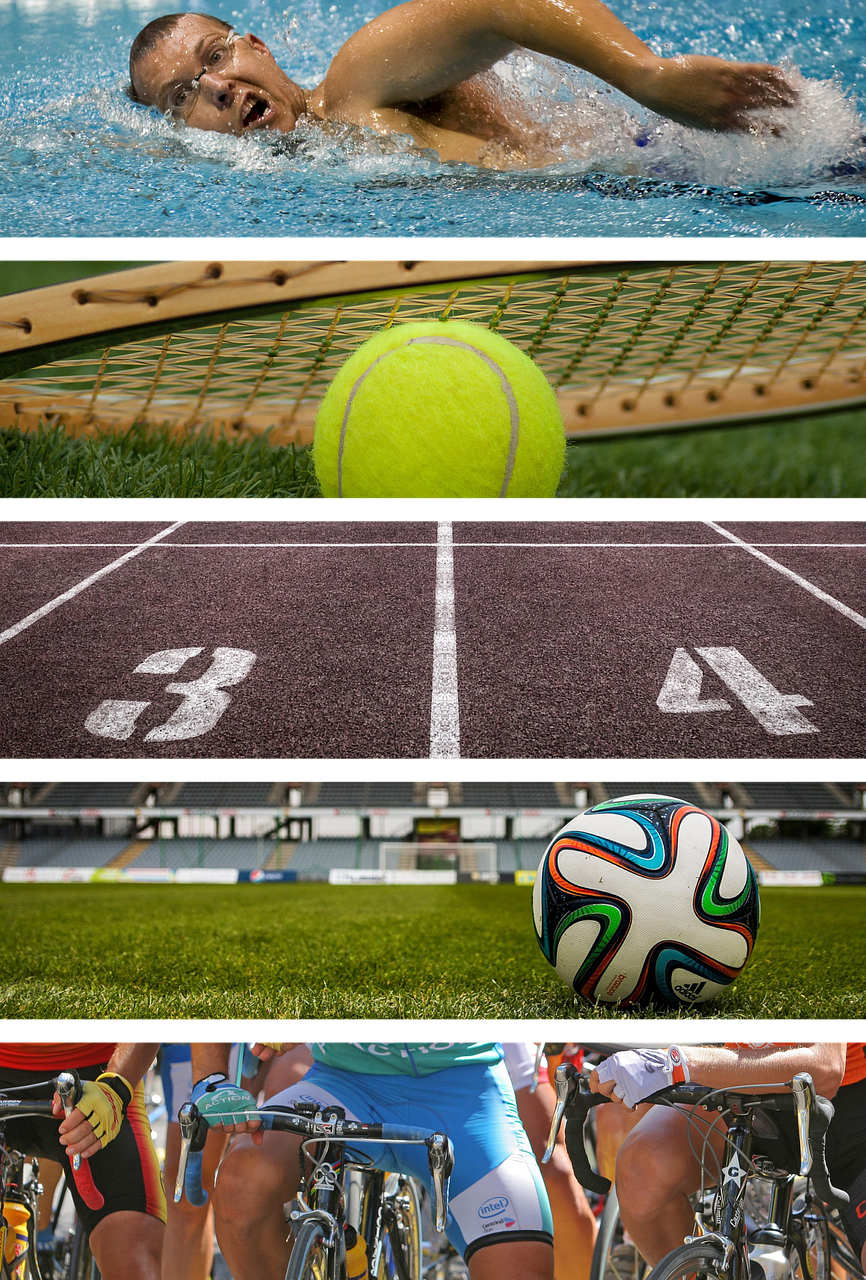 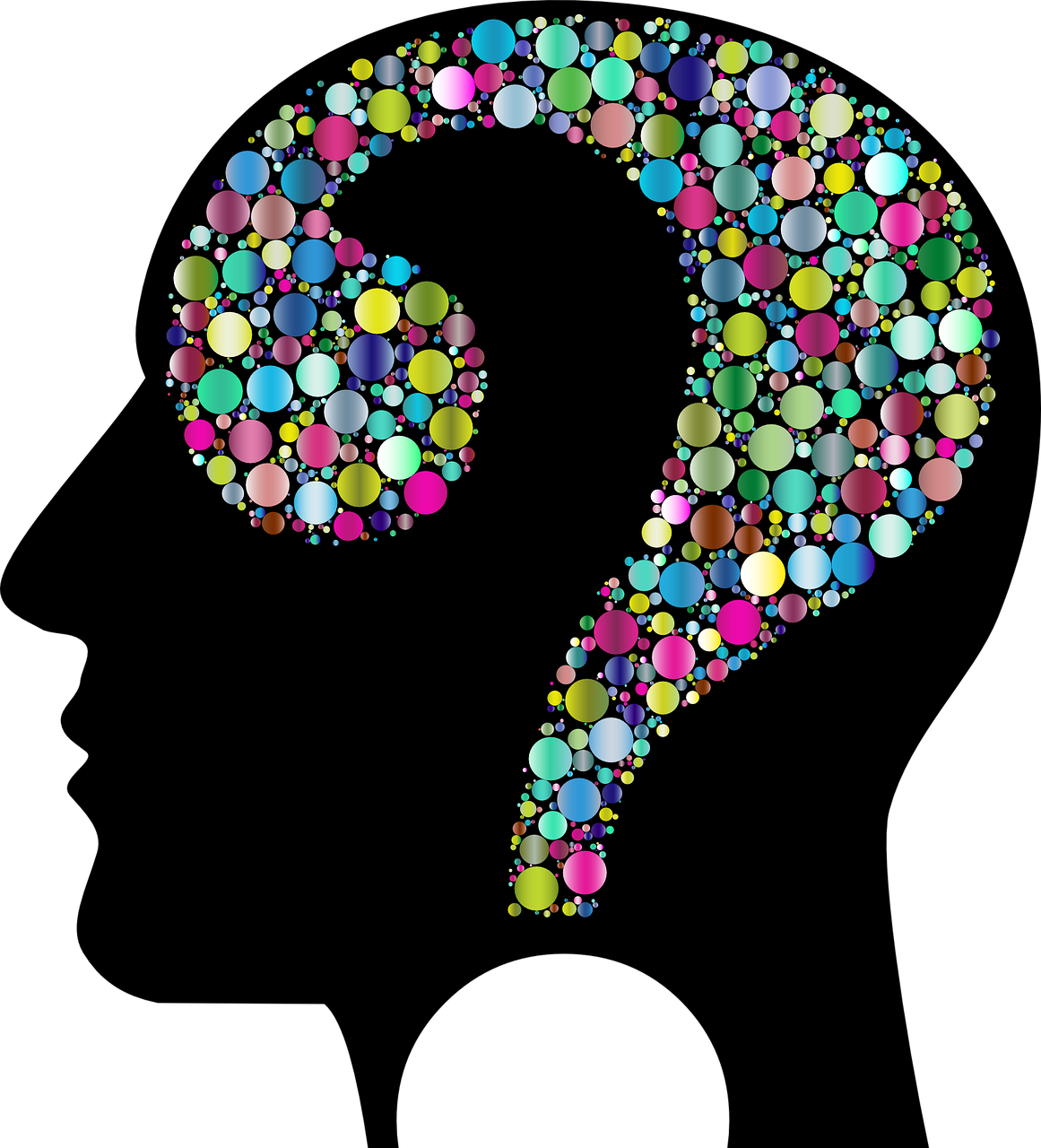 